_________________________________________________________________________________________________________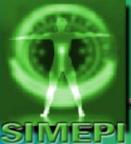 Endobiogeny Fellowship Registration FormInformationFor more information, contact Kamyar M. Hedayat, MD Email: president@endobiogeny.comPhone: 858-455-9726 (Pacific Standard Time)		
Degree(s): DC | DDS | DO |  LaC | MD | ND | NP | OMD | PharmD | 
PhD | RH | OtherContact Information: How did you hear about the fellowship in endobiogeny?
                         	 Webinar	 Website       Other (please state):      I have referred the following people:               Relationship:On average, how many patients do you see per week?  10-19 |  20-29 |  30-49 |  >49What do you hope to accomplish from this fellowship?